        Рододендроны в Уссурийской тайге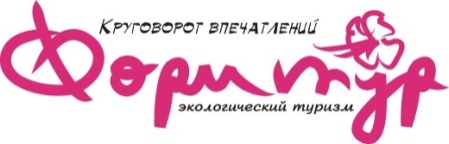                           01,07,14,21 мая, 24, 25 июняП Р И Г Л А Ш А Е М любителей природы на тур  любования и фотографирования в уникальное место – Дендрарий Горнотаёжной станции ! 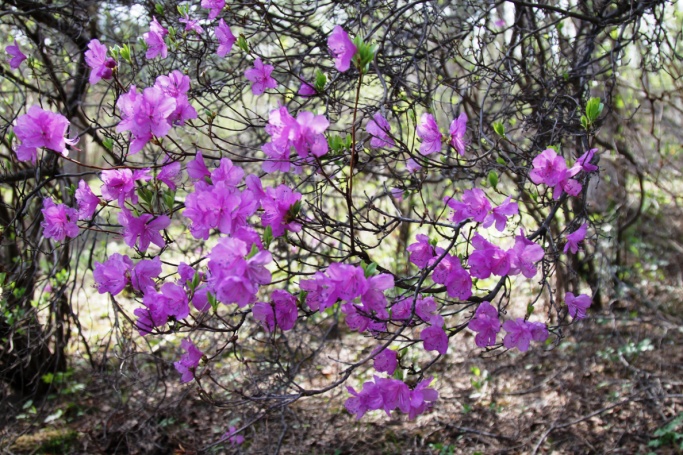 Площадь Дендрария занимает около 50 га. Первые посадки в Дендрарии были начаты в 1936 году. Их 480 видов древесных растений, известных на Дальнем Востоке,  в Дендрарии Горнотаежной станции произрастает 232 вида. Одним из весенних чудес – Цветение рододендронов, ковровое цветение приморских первоцветов можно наблюдать в мае. Только здесь Вы сможете увидеть весеннюю череду цветения рододендронов от всех привычных «багульника» до краснокнижника Шлиппенбаха и Фори. 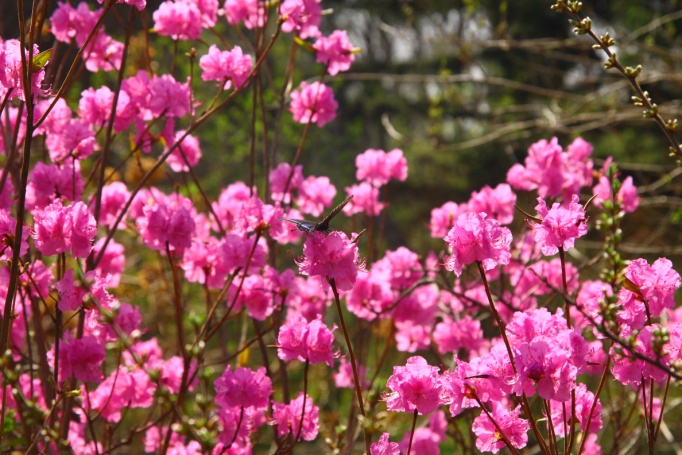 ПРОГРАММА:08:00 –  Сбор группы по городу (от ост. Луговая).08:00 – 10:00  - Поездка в пос. Горнотаежное. 10:00 – 12:00 - Экскурсия в Дендрарий Горнотаёжной станции ДВО РАН. (Экскурсию проводит научный сотрудник Дендрария).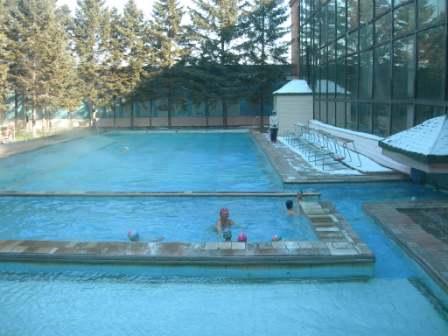 12:00 – 13:00 – Лёгкий перекус из собственных продуктов.12:30 - 14:00 –  Свободное время: продолжение прогулки по Дендрарию или пожеланию посещение горячего бассейна в Уссурийске.16:00 - Возвращение во Владивосток. СТОИМОСТЬ ТУРА: 1850 руб. – для группы 20 чел., 2150 руб. – для группы не менее 12 чел.В СТОИМОСТЬ ВХОДИТ:проезд на автобусеэкскурсионное сопровождениестраховка от несчастного случая экскурсия в ДендрарийВ СТОИМОСТЬ НЕ ВХОДИТ:входные билеты в горячий бассейн - 310 руб. взрослые и дети до 14 лет 200 руб. входной билет в Зимний сад – 110 руб. взрослые и дети 50 руб.  ВНИМАНИЕ! Апрель, Май  и немного Июнь – опасный период активизации клещей даже на территории Дендрария!Просим взять с собой репелленты, правильно одеться (одежда должна закрывать руки, ноги, голову) и соблюдать меры предосторожности :не сходить с тропы, осматривать верхнюю одежду при прохождении маршрута каждые 15-20 минут.Отдыхайте с  удовольствием с компанией «ФориТур Приморье»Океанский проспект, 123-Б, тел.(423) 2422017, 89084488681www.foritour.ru